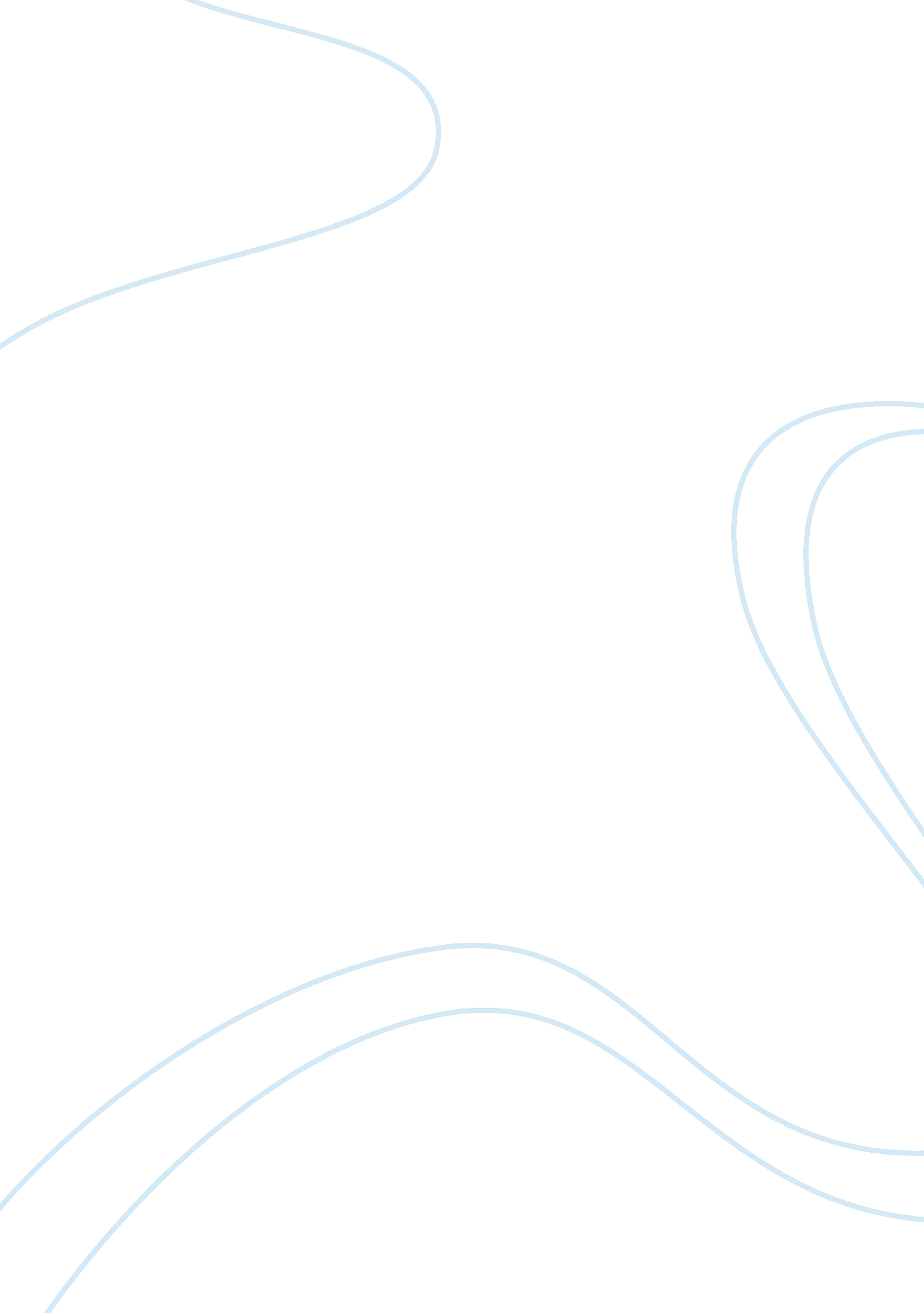 Autobiography by mital patel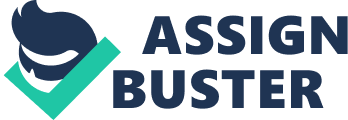 Tidal waves formed, buildings blew up and tornados appeared around the world, this was all a sign, a sign that I was born. My name is Mital Patel and I am aged fourteen. I was born on December 9th, 1990 at Whippscross Hospital. I am an average boy and I lead a normal life, or do I? 'Nah', I am an average, normal boy. My physical appearance is not dire; I am just a bit big around the stomach. I admit it, I do not have a perfect build, I am moderate. I have light brown eyes and have short, black hair. I am five foot, approximately five two or five three. I have commendable manners and many people appreciate me because of my demeanour and conduct, and due to that, I have become a prefect. I have joyous facial expressions, but I can occasionally get angry... I like to keep things to myself, most people like to reveal and express themselves, but I like to have time to myself and relax. You could say that I have my own 'chill out' corner of my room. I am not what you call the best person at interacting with people, but I try my best. I enjoy my own space and if you don't like your own company then I think you have problems! I am not good with guests who come around my house and those who I do not know very well. If it is someone like my cousin, I can talk instantly like a flash. My walk (this is going to be a difficult one), 'well', various people like walking with a limp (they think it's cool). Me, I walk with my hands beside me like most people and sometimes I walk with my hands in my pocket, like a slouch I guess. I have one brother and his name is Harshil, he is ten years old. I've known him since he was born and I will have to tell you, he is as skinny as a stick. I love mum and dad, even if I occasionally get frustrated at them. My mum is 45 years old and she works as a cashier at Tesco, Canary Wharf. My dad is 47 years old and he works as a mechanic at Kwik-Fit, Leyton. My mother and father work very hard to ensure my and my brother's well-being and, for that, I truly admire and look up to them. I study at Guru Gobind Singh Khalsa College, I have studied there for four years and I am currently running my in fifth year as a student, in year 10 where I have many hobbies; these include playing football and cricket. I adore playing football because it is a national sport and I usually play it in school. My favourite team is Liverpool as they are a great team with quality players like Gerrard, Cisse, Baros, Alonso and Morientes. Cricket is a respectable game, but in my opinion football is better as it has an adrenaline rush to it and it is so exhilarating whereas cricket is just one person hitting a ball with a bat and someone catching the person out, in my view, quite boring. I play cricket whenever I do not have a football. My interests include going on the computer (five to six times a week) and watching television (everyday). I live at 12 Carlton Road, Manor Park. I would say that my neighbourhood is 'okay', there are several people of different cultures and most of them are Asian, which I think is a pleasant thing as they know more about our own culture and how we like to live, peacefully and with out any trouble. My future plans consist of passing my GCSEs with first-class grades, I then want to go to college. After my two years at college, I wish to go to a university and get a degree in, maybe, pharmacy or a MBA. Then I want to get an enjoyable, well paid job either as a doctor, pharmacist or a businessman (in accounts or the head of a department). This is mainly because, there is good money in it, it involves helping people and hopefully, it can help me improve my interacting skills. I have some fears my main fear is spiders. I am all right with the small species but the large spiders just 'creep' me out. It is just the way the look, the thin, long legs and the hairy body, just the sight of the large ones frightens me. I have many acquaintances; they are Sharnjit, Jassy, Resham, Hiren, Sukhbir, Nitin, Pranav, Charan, Inderbir, Ramanan, Rosie, Karan and Sharanjit. Some days they can really irritate me and on other days they can be delightful friends. I like playing sports like football with these friends cheerfully. 'Well' that is mostly the whole class, but there are those who I despise, for example Sai, whose infuriating snigger, bothersome voice and his maddening " what", which could destroy the strangest of men. There are some things that I like and there are those that I abhor. The things that I loathe are getting up early in the morning (six thirty) for school. Another thing is doing too much homework - it really drives me mad! The things that I like are my food, this means both junk food (crisps and chocolate) and healthy food (apples and bananas). I am fond of playing video games on the Internet, Playstation and PC. I mostly like playing football and other sports games, as they are so exhilarating and exigent. My ideal holiday would be on a sandy, golden beach in the Caribbean, relaxing under the vivid, peach sun peacefully, untroubled and undisturbed by a soul. Another holiday would be in Spain, sleeping throughout the day and partying throughout the night! My ideal job would be being the head of a major, prosperous business company and having a lot of money. I know that it is only a fantasy and can never happen, but if I work exceptionally hard for most of my life then who knows, this fantasy might even become a reality. I will have to face the future as it comes and if it is a decent one then, 'hey, I'm not complaining' and if it is a bad life, God help me so! Since I was a little boy, I took life seriously and studied, now at fourteen years of age, I am working very hard and if I keep it up, I know that it will pay off in the future. 